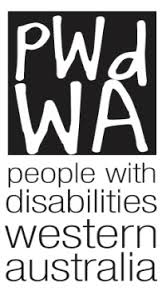 Access and Inclusion Information Links for BusinessesEveryone should be able to participate in their local community, yet for those Western Australians with a disability, easy and appropriate access to services and facilities are not always available. This resource list is targeted at business wanting to check their accessibility and looking for direction in how to provide reasonable access for all.What the Law SaysUnder the Disability Discrimination Act 1992 (Commonwealth) and the Equal Opportunity Act 1984 people with a disability have the right to use facilities or obtain goods and services in the same way as other people. Not providing access may be against the law. Additionally, the Disability Services Act 1993 (amended 2004) requires all local and state government agencies to develop a Disability Access and Inclusion Plan (DAIP) to ensure those with a disability have access to all services, facilities, information and functions provided by the agencies. Non-Government businesses, services and facilities.In existing buildings owners are required to remove unreasonable and unnecessary barriers, if doing so can be accomplished without causing undue hardship. New buildings must meet the Disability (Access to Premises-Building) Standards 2010. Renovations to existing buildings may be required to meet these standards, and in some cases an existing building that is not being renovated could still be subject to the complaint processes of the law.Reasons for supporting customer diversityhttps://www.humanrights.gov.au/our-work/rights-and-freedoms/publications/missing-out-business-case-customer-diversity-2017 For information on business and venue accessibilityBuilding codes and legislationDisability (Access to Premises – Buildings) Standards 2010 (Premises Standards) https://www.legislation.gov.au/Details/F2010L00668/Download The Equal Opportunity Commission in Victoria has developed a website about creating an accessible businesshttps://www.humanrights.gov.au/sites/default/files/document/publication/AHRC_2016_GPGB_access_for_all.pdf It includes a self-assessment checklist to see how accessible your business is.https://www.accessiblebusiness.com.au/tool.html The City of Melbourne has developed a “Good Access Is Good Business “self-assessment checklist for businesses that also has points to consider when planning upgrades to your business or premiseshttps://www.melbourne.vic.gov.au/SiteCollectionDocuments/access-checklist-tourism.pdf Disability Services Commission and local government have worked together to develop the You’re Welcome Access WA website. It has downloadable fact sheets.http://www.accesswa.com.au/Pages/ImproveAccess.aspxThe Human Rights Commission has a page on the laws on access and tips for businesseshttps://www.humanrights.gov.au/dda-guide-ins-and-outs-accesshttps://www.humanrights.gov.au/our-work/disability-rights/publications/access-all-improving-accessibility-consumers-disability-2016For information on disability awareness training for staffWA Department of Communities (Disability) has a DVD on access and inclusion for the hospitality, tourism and retail area.http://www.disability.wa.gov.au/understanding-disability1/understanding-disability/accessibility/access_training/William Angliss Institute has an online course on disability awareness (has an associated cost) https://shortcourses.angliss.edu.au/courses/1001298-disability-awareness-training?modal=select Making your website more accessibleWA Department of Communities (Disability) has advice on website accessibilityhttp://www.disability.wa.gov.au/Global/Publications/Understanding%20disability/Built%20environment/Accessible%20websites%20checklist.pdfWorld Wide Web Consortium has developed guidelines on website accessibilityhttps://www.w3.org/WAI/intro/accessibility.phpProviding information in alternative formatsRound Table on Information Access for People with Print Disabilities Inc.http://printdisability.org/guidelines/Government of Western Australia Department of Communities (Disability) has links to services that can provide information on alternative formats http://www.disability.wa.gov.au/understanding-disability1/understanding-disability/accessibility/accessible_information/Accessibility Consultants (lists contacts in each state)https://www.access.asn.au/ 